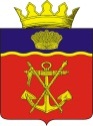 АДМИНИСТРАЦИЯКАЛАЧЁВСКОГО  МУНИЦИПАЛЬНОГО РАЙОНАВОЛГОГРАДСКОЙ  ОБЛАСТИПОСТАНОВЛЕНИЕОт 30.11.2016 г.        № 988Об изменении типа муниципального бюджетного учреждения дополнительного образования «Калачевская школа искусств» Калачевского района Волгоградской области В соответствии со статьей 17.1 Федерального закона от 12.01.1996 №7-ФЗ «О некоммерческих организациях», статьей 31 Федерального закона от 08.05.2010 №83-ФЗ «О внесении изменений в отдельные законодательные акты Российской Федерации в связи с совершенствованием правового положения государственных (муниципальных) учреждений»п о с т а н о в л я ю:1. Изменить с 01.01.2017 года тип муниципального бюджетного учреждения дополнительного образования «Калачевская школа искусств» Калачевского муниципального района Волгоградской области в целях создания муниципального казенного учреждения дополнительного образования «Калачевская школа искусств» Калачевского муниципального района Волгоградской области, сохранив его основные цели деятельности и штатную численность.       2.И.о.директора муниципального бюджетного учреждения дополнительного образования «Калачевская школа искусств» Калачевского муниципального района Волгоградской области Т.Г.Целых внести соответствующие изменения в Устав образовательного учреждения в срок до 01.01.2017 года.3. Настоящее постановление подлежит официальному опубликованию.       4. Контроль исполнения настоящего постановления возложить на заместителя Главы администрации Калачевского муниципального района С.Г. Подсеваткина.Глава администрации                                                                                                Калачевского муниципального района                                         С.А. Тюрин                                                                                                                                                                                                                                                                                                                                                                                                                                                                                                                                                                                                                                                                                                                                                                                                                                                                                                                                   